Федеральная служба государственной статистики 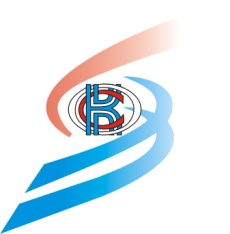 Территориальный орган Федеральной 
службы государственной статистики 
по Омской областиПри использовании, цитировании и 
перепечатке информации ссылка на 
Интернет-портал Территориального 
органа Федеральной службы государственной статистики по Омской области (http://omsk.gks.ru) обязательнаОмская область в цифрах 
Краткий статистический сборник(официальное издание)Омск2020УДК 311(571.13)ББК 65.9(2 Рос-4 Омс)-05О-57Подготовка издания осуществлялась специалистами Территориального органа Федеральной службы государственной статистики по Омской области.Редакционный Совет:Е.В. Шорина – Председатель редакционного Совета 
Л.В. Петрова, Н.Д. Фокина, Е.Н. Олейник, Т.В. Прошутинская, Н.И. Ильина, Л.Г. СоснинаОмская область в цифрах: Крат. стат. сб./Омскстат. – Омск, 2020. – 36 с.В кратком статистическом сборнике представлена официальная статистическая информация о социально-экономическом положении Омской области за 2016-2019 годы. Приведены сведения о демографических процессах, занятости и безработице, уровне жизни населения и других социальных вопросах. Материалы сборника освещают положение основных видов экономической и инвестиционной деятельности.Сборник подготовлен на основе сведений, полученных Омскстатом от юридических и физических лиц по формам федерального статистического наблюдения, путем проведения переписей, сплошных и выборочных обследований.Начиная с итогов за январь 2017 года, официальная статистическая информация разрабатывается Росстатом на основе новых версий классификаторов: Общероссийского классификатора видов экономической деятельности – ОКВЭД2 и Общероссийского классификатора продукции по видам экономической деятельности – ОКПД2. В состав публикуемых таблиц сборника были внесены соответствующие изменения по видам экономической деятельности и видам продукции.Приведены данные:  Управления Федеральной службы государственной регистрации, кадастра и картографии по Омской области, Управление по 
вопросам миграции УМВД России по Омской области, Федеральной таможенной службы, Омского филиала ФБУ «ТФГИ по Сибирскому федеральному округу», ФГБУ «Обь-Иртышское управление по гидрометеорологии и мониторингу окружающей среды», Государственного учреждения - Отделения Пенсионного фонда Российской Федерации по Омской области, Главного управления государственной службы занятости населения Омской области, Министерства финансов Омской области, Министерства образования Омской области, Министерства просвещения Российской Федерации, Министерства науки и высшего образования Российской Федерации, Министерства культуры Российской Федерации, Министерства культуры Омской области, Министерства по делам молодежи, физической культуры и спорта Омской области.По отдельным показателям данные за предыдущие годы уточнены по сравнению с опубликованными ранее, за 2019 год в ряде случаев являются предварительными.СОКРАЩЕНИЯУсловные обозначения-       явление отсутствует...	данных не имеетсяВ отдельных случаях незначительные расхождения итогов от суммы слагаемых объясняются округлением данных.ОБЩАЯ ХАРАКТЕРИСТИКА ОМСКОЙ ОБЛАСТИОМСКАЯ ОБЛАСТЬ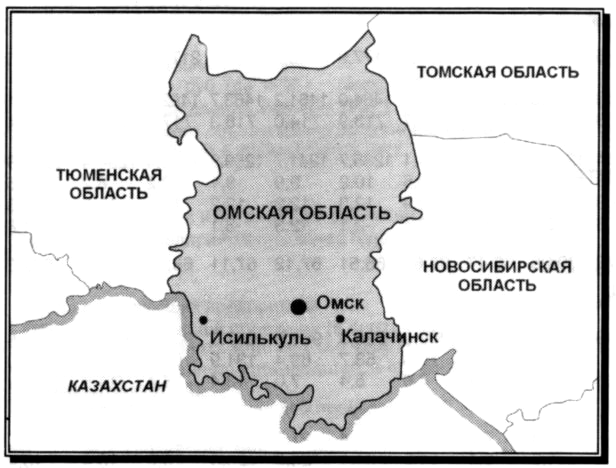 1) В соответствии с Законом Омской области от 15.10.2003 № 467-ОЗ (с учетом изменений 
от 5.11.2019 №2195-ОЗ) «Об административно-территориальном устройстве Омской области и порядке его изменения».Основные социально-экономические показатели Омской области 1)Продолжение1) Данные в стоимостном выражении приведены в фактически действовавших ценах.2) Разработка данного показателя по ОКВЭД2 осуществляется с 2017 года (данные за 2016 г. приведены по респондентам, осуществлявшим деятельность в 2017 г.).3) Предварительные данные.4) Включая объем работ, не наблюдаемых прямыми статистическими методами.5) С учетом жилых домов, построенных на земельных участках, предназначенных для ведения гражданами садоводства.6) Данные приведены по юридическим лицам и индивидуальным предпринимателям, осуществляющим перевозки пассажиров на коммерческой основе (включая автобусы, работающие по заказам).7) По полному кругу организаций, включая досчеты на инвестиции, не наблюдаемые прямыми статистическими методами.8) В целях обеспечения сопоставимости ранее публикованные данные за 2016 год пересчитаны в соответствии с группировками ОКВЭД2.9) С учетом взаимной торговли со странами Евразийского экономического союза (ЕАЭС), по данным Федеральной таможенной службы.Индексы основных социально-экономических показателей (в сопоставимых ценах; в процентах к предыдущему году)
1) Предварительные данные утвержденные Росстатом.2) Предварительные данные.3) Индекс промышленного производства исчисляется по видам деятельности: «Добыча полезных ископаемых», «Обрабатывающие производства», «Обеспечение электрической энергией, газом и паром; кондиционирование воздуха», «Водоснабжение; водоотведение, организация сбора и утилизации отходов, деятельность по ликвидации загрязнений» на основе данных о динамике производства важнейших товаров-представителей (в натуральном или стоимостном выражении). Данные за 2016–2019 годы уточнены по итогам ретроспективного пересчета индексов производства, осуществленного в связи с переходом с отчета за январь 2020 года на новый 2018 базисный год.4) Без учета жилых домов, построенных на земельных участках, предназначенных для ведения гражданами садоводства.Территория и административно-территориальное 
устройство Омской областина 1 января 2020 года1) Сведения о площади территорий районов Омской области приведены на основании данных Управления Федеральной службы государственной регистрации, кадастра и картографии по Омской области. Расхождение итога от суммы слагаемых объясняется округлением данных.НАСЕЛЕНИЕОсновные демографические показателиВозрастно - половая структура населения Омской области2)
(на 1 января 2020 года; человек)1) Оценка на 1 января соответствующего года.2) Предварительные данные3) С 1 октября 2018г. сведения формируются на основании Единого государственного реестра записей актов гражданского состояния.занятость и безработицаСреднесписочная численность работников организаций 
по видам экономической деятельности(человек)1) Данные приведены по основным («хозяйственным») видам экономической деятельности.Численность безработных гражданУРОВЕНЬ ЖИЗНИ НАСЕЛЕНИЯСреднемесячная номинальная начисленная заработная плата
работников организаций по видам экономической деятельности
(рублей)1) Данные приведены по основным («хозяйственным») видам экономической деятельности.Основные показатели пенсионного обеспеченияЗДРАВООХРАНЕНИЕОсновные показатели здравоохранения(на конец года)1) Предварительные данные.2) Самостоятельные и входящие в состав больничных организаций без учета микропредприятий.ОБРАЗОВАНИЕОсновные показатели образования(на конец года)1) Данные Министерства образования Омской области. 2) Включая учащихся в классах очно-заочного обучения при дневных общеобразовательных учреждениях.3) По данным Министерства просвещения Российской Федерации (до 2018 года по данным Министерства образования и науки Российской Федерации).4) По данным Министерства науки и высшего образования Российской Федерации (до 2018 года по данным Министерства образования и науки Российской Федерации).КУЛЬТУРА, ОТДЫХ, СПОРТОсновные показатели культуры
(на конец года; единиц)1) Данные Министерства культуры Российской Федерации.2) Данные Министерства культуры Омской области.3) Включая 3 библиотеки других ведомств.4) Включая ТОП-театр (Театральный Омский проект), не подведомственный Министерству культуры Российской Федерации.Организации отдыха детей и их оздоровление1)1) За 2016, 2017 годы – за летний период, с 2018 года – за май-сентябрь.Спортивные сооружения1)(на конец года; единиц)1) Данные Министерства по делам молодежи, физической культуры и спорта Омской области.Оборот организацийОборот организаций 
по видам экономической деятельности(в фактически действовавших ценах; миллионов рублей)ПРОМЫШЛЕННОЕ ПРОИЗВОДСТВООбъем отгруженных товаров собственного производства, 
выполненных работ и услуг собственными силами1)(в фактически действующих ценах, миллионов рублей)1) Разработка данного показателя по ОКВЭД2 осуществляется с 2017 года (данные за 2016 г. приведены по респондентам, осуществлявшим деятельность в 2017 г.).2) Предварительные данные.Индексы производства
(в процентах к предыдущему году)
Продолжение1) Предварительные данные.2) Индекс промышленного производства исчисляется по видам деятельности: «Добыча полезных ископаемых», «Обрабатывающие производства», «Обеспечение электрической энергией, газом и паром; кондиционирование воздуха», «Водоснабжение; водоотведение, организация сбора и утилизации отходов, деятельность по ликвидации загрязнений» на основе данных о динамике производства важнейших товаров-представителей (в натуральном или стоимостном выражении). Данные за 2016–2019 годы уточнены по итогам ретроспективного пересчета индексов производства, осуществленного в связи с переходом с отчета за январь 2020 года на новый 2018 базисный год.Производство продукции по отдельным видам деятельности1)2) В соответствии с Общероссийским классификатором продукции по видам экономической 
деятельности (ОКПД2) ОК 034-2014 (КПЕС 2008). С учетом индивидуальных предпринимателей без образования юридического лица. Предварительные данные.Продолжение1) До 2019 года – «Сыры, продукты сырные и творог».СЕЛЬСКОЕ ХОЗЯЙСТВООсновные показатели сельского хозяйства1)1) За 2016, 2017 годы сведения приведены с учетом итогов Всероссийской сельскохозяйственной переписи 2016 года.2) Включая индивидуальных предпринимателей. 3) Предварительные данные.Посевные площади сельскохозяйственных культур 
(в хозяйствах всех категорий; тысяч гектаров) 1)1) За 2016, 2017 годы сведения приведены с учетом итогов Всероссийской сельскохозяйственной переписи 2016 года.2) Включая закрытый грунт по хозяйствам населения.СТРОИТЕЛЬСТВО И ИНВЕСТИЦИИВвод в действие жилых домов
(тысяч квадратных метров общей площади)
1) С учетом жилых домов, построенных на земельных участках, предназначенных для ведения гражданами садоводства.Инвестиции в основной капитал1)1) По полному кругу организаций, включая досчеты на инвестиции, не наблюдаемые прямыми статистическими методами.2) Предварительные данные.Структура инвестиций в основной капитал
по видам основных фондов1)
(в процентах к итогу)1) По полному кругу организаций, включая досчеты на инвестиции, не наблюдаемые прямыми статистическими методами.2) Предварительные данные.ФИНАНСЫКонсолидированный бюджет Омской области1)(миллионов рублей)1) По данным Министерства финансов Омской области.ВНЕШНЕЭКОНОМИЧЕСКАЯ ДЕЯТЕЛЬНОСТЬВнешнеторговый оборот Омской области1) (в фактически действовавших ценах; миллионов долларов США) 1) С учетом взаимной торговли со странами Евразийского экономического союза (ЕАЭС), по данным Федеральной таможенной службы.МЕТОДОЛОГИЧЕСКИЙ КОММЕНТАРИЙПРОИЗВОДСТВО И ИСПОЛЬЗОВАНИЕ 
РЕГИОНАЛЬНОГО ПРОДУКТАВаловой региональный продукт (ВРП) – обобщающий показатель экономической деятельности региона, характеризующий процесс производства товаров и услуг для конечного использования. ВРП рассчитывается производственным методом и определяется как сумма добавленных стоимостей всех секторов или видов деятельности экономики региона. ВРП рассчитывается в текущих основных ценах (номинальный объем ВРП) и в постоянных ценах (реальный объем ВРП). Индекс физического объема ВРП – относительный показатель, характеризующий изменение объема ВРП в результате изменения только его физического объема при исключении влияния динамики цен.НАСЕЛЕНИЕПервоисточником получения сведений о населении являются переписи населения.Последняя Всероссийская перепись населения на территории Российской Федерации проведена в 2010 году по состоянию на 0 часов 14 октября.Сведения об общей численности жителей приведены по постоянному населению, к которому относятся лица, постоянно проживающие на данной территории, включая временно отсутствующих на момент переписи.Оценка численности населения на 1 января производится на основании итогов последней переписи населения, к которым ежегодно прибавляются числа родившихся и прибывших на данную территорию и вычитаются числа умерших и выбывших с данной территории.К городскому населению относятся лица, проживающие в городских населенных пунктах, к сельскому – проживающие в сельской местности. Городскими считаются населенные пункты, утвержденные законодательными актами в качестве городов и поселков городского типа (рабочих, курортных и дачных поселков). Все остальные населенные пункты считаются сельскими.В соответствии с Федеральным законом от 3 октября 2018 г. №350-ФЗ 
«О внесении изменений в отдельные законодательные акты Российской Федерации по вопросам назначения и выплаты пенсий» и приказом Росстата 
от 17 июля 2019 г. №409 «Об утверждении методики определения возрастных групп населения» на 1 января 2020 г. к населению моложе трудоспособного возраста отнесены дети и подростки до 16 лет, в трудоспособном возрасте - мужчины 16-60 лет, женщины 16-55 лет, старше трудоспособного возраста - мужчины 61 год и старше, женщины 56 лет и старше. Расчет возрастно-полового состава населения на начало каждого календарного года производится на основе метода, который в демографической статистике носит название «передвижка по возрастам». Расчет одинаково и независимо осуществляется для мужчин и женщин по одногодичным возрастным группам.Статистическая разработка данных о естественном движении населения осуществляется на основании деперсонифицированных данных, ежемесячно поступающих из Федеральной государственной информационной системы «Единый государственный реестр записей актов гражданского состояния» (ФГИС ЕГР ЗАГС) в соответствии с Федеральным законом от 23 июня 2016 г. № 219-ФЗ, постановлением  Правительства Российской Федерации от 29 декабря 2018 г. № 1746. В число родившихся включены только родившиеся живыми.Естественный прирост населения – абсолютная величина разности между числами родившихся и умерших за определенный промежуток времени. В случае отрицательной величины говорят о естественной убыли населения.Миграционный прирост населения – абсолютная величина разности между числом прибывших на данную территорию и числом выбывших за пределы этой территории за определенный промежуток времени. Его величина может быть как положительной, так и отрицательной (убыль).Занятость и безработицаДанные о численности рабочей силы, занятых в экономике и безработных получены по материалам выборочных обследований рабочей силы, проводившихся на основе выборочного метода наблюдения с последующим распространением итогов на всю численность населения обследуемого возраста.К безработным, применительно к определениям Международной организации труда (МОТ), относятся лица в возрасте 15 лет и старше, которые в рассматриваемый период удовлетворяли одновременно следующим критериям:не имели работу (доходного занятия);занимались поиском работы в течение четырех недель, предшествующих обследуемой неделе, используя при этом любые способы поиска работы;были готовы приступить к работе в течение обследуемой недели.К безработным относятся также лица, которые в рассматриваемый период не имели работы, но договорились о сроке начала работы (в течение двух недель после обследуемой недели) и не продолжали дальнейшего ее поиска; не имели работы, были готовы приступить, но не искали работу, так как ожидали ответа от администрации или работодателя на сделанное ранее обращение. При этом период ожидания ответа не должен превышать один месяц.Обучающиеся в образовательных организациях, пенсионеры и инвалиды учитывались в качестве безработных, если они не имели работы, занимались поиском работы и были готовы приступить к ней.Безработные, зарегистрированные в государственных учреждениях службы занятости населения, – трудоспособные граждане, не имеющие работы и заработка (трудового дохода), проживающие на территории Российской Федерации, зарегистрированные в государственных учреждениях службы занятости населения по месту жительства в целях поиска подходящей работы, ищущие работу и готовые приступить к ней.Уровень безработицы – отношение численности безработных к численности рабочей силы, рассчитанное в процентах.Среднесписочная численность работников за месяц исчисляется путем суммирования списочной численности работников за каждый календарный день месяца, т. е. с 1 по 30 или 31 число (для февраля – по 28 или 29 число), включая праздничные (нерабочие) и выходные дни, и деления полученной суммы на число календарных дней месяца.Расчет среднесписочной численности работников производится на основании ежедневного учета списочной численности работников, которая должна уточняться в соответствии с приказами о приеме, переводе работников на другую работу и прекращении трудового договора (контракта).При определении среднесписочной численности работников некоторые работники списочной численности не включаются в среднесписочную численность. К таким работникам относятся:женщины, находящиеся в отпусках по беременности и родам, в отпусках в связи с усыновлением новорожденного ребенка непосредственно из родильного дома, а также в дополнительном отпуске по уходу за ребенком;работники, обучающиеся в образовательных учреждениях и находившиеся в дополнительном отпуске без сохранения заработной платы, а также поступающие в образовательные учреждения, находившиеся в отпуске без сохранения заработной платы для сдачи вступительных экзаменов, в соответствии с законодательством Российской Федерации.УРОВЕНЬ ЖИЗНИ НАСЕЛЕНИЯРеальные располагаемые денежные доходы населения определяются исходя из денежных доходов текущего периода за минусом обязательных платежей и взносов, скорректированных на индекс потребительских цен.Величина прожиточного минимума в соответствии с Федеральным законом от 24.10.1997 № 134-ФЗ «О прожиточном минимуме в Российской Федерации» представляет собой стоимостную оценку потребительской корзины (устанавливается Федеральным законом – в целом по Российской Федерации, законодательными (представительными) органами субъектов Российской Федерации – в субъектах Российской Федерации), а также обязательные платежи и сборы.C  Федеральным законом от 03.12.2012 № 233-ФЗ «О внесении изменений в Федеральный закон «О прожиточном минимуме в Российской Федерации» изменен порядок определения потребительской корзины и прожиточного минимума в целом по Российской Федерации и по субъектам Российской Федерации. Потребительская корзина включает минимальный набор продуктов питания (в натуральных показателях), а также непродовольственные товары и услуги, стоимость которых определяется в соотношении со стоимостью минимального набора продуктов питания, необходимого для сохранения здоровья человека и обеспечения его жизнедеятельности. В Омской области расчеты величины прожиточного минимума производятся в соответствии с Федеральным законом от 24.10.1997 №134-ФЗ «О прожиточном минимуме в Российской Федерации», начиная с IV квартала 2001 года. Основанием для расчетов прожиточного минимума является потребительская корзина, установленная Законом Омской области от 29.12.2001 №328-ОЗ «О потребительской корзине в Омской области» (в редакции Закона Омской области от 08.04.2013 №1529-ОЗ), Законом Омской области от 22.03.2018 № 2059-ОЗ «О потребительской корзине в Омской области на 
2018-2020 годы».Среднемесячная номинальная начисленная заработная плата работников - величина заработной платы с учетом налогов и других удержаний в соответствии с законодательством Российской Федерации, выраженная в денежных единицах.Среднемесячная номинальная начисленная заработная плата работников в целом по России и субъектам Российской Федерации рассчитывается делением фонда начисленной заработной платы работников списочного и несписочного состава, а также внешних совместителей на среднесписочную численность работников и на количество месяцев в отчетном периоде.Среднемесячная номинальная начисленная заработная плата работников по видам экономической деятельности рассчитывается делением фонда начисленной заработной платы работников списочного состава и внешних совместителей на среднесписочную численность работников и на количество месяцев в отчетном периоде.Реальная начисленная заработная плата характеризует покупательную способность заработной платы в отчетном периоде в связи с изменением цен на потребительские товары и услуги по сравнению с базисным периодом. Для этого рассчитывается индекс реальной начисленной заработной платы путем деления индекса номинальной начисленной заработной платы на индекс потребительских цен за один и тот же временной период.Пенсионеры – лица, постоянно проживающие в Российской Федерации и реализовавшие право на получение пенсии в соответствии с законодательством Российской Федерации и межгосударственными соглашениями.Средний размер назначенных пенсий определяется делением общей суммы назначенных пенсий на численность пенсионеров, состоящих на учете в системе Пенсионного фонда Российской Федерации.Реальный размер назначенных пенсий – относительный показатель, исчисленный путем деления индекса номинального размера (т.е. фактически сложившегося в отчетном периоде) назначенных пенсий на индекс потребительских цен за соответствующий временной период.ЗДРАВООХРАНЕНИЕСведения о сети и работниках медицинских организаций приведены по данным, полученным от Министерства здравоохранения Омской области и организаций, являющихся юридическими лицами, независимо от их ведомственной подчиненности (кроме микропредприятий) и формы собственности, имеющих лицензию на осуществление медицинской деятельности, и оказывающих услуги по медицинской помощи, на основании федерального статистического наблюдения. В число больничных организаций включаются организации здравоохранения, осуществляющие медицинское обслуживание госпитализированных пациентов (больницы, медсанчасти и диспансеры со стационарами, прочие организации, имеющие больничные койки). В больничных организациях учету подлежат койки на конец года, оборудованные необходимым инвентарем.В число амбулаторно-поликлинических организаций включаются все медицинские организации, которые ведут амбулаторный прием (поликлиники, амбулатории, диспансеры, поликлинические отделения в составе больничных организаций и др.).Мощность амбулаторно-поликлинических организаций (число посещений в смену) – показатель, предусмотренный в проектной документации, а при его отсутствии, определяемый как частное от деления фактически занимаемой площади на нормативный показатель площади. В общую численность врачей включаются все врачи с высшим медицинским образованием, занятые на конец года в лечебно-профилактических, санитарных организациях, учреждениях социального обеспечения, в аппарате органов здравоохранения и др.В общую численность среднего медицинского персонала включаются все лица со средним медицинским образованием, занятые в лечебно-профилактических, санитарных организациях, учреждениях социального обеспечения и др.ОБРАЗОВАНИЕДошкольная образовательная организация – образовательная организация, осуществляющая в качестве основной цели ее деятельности образовательную деятельность по образовательным программам дошкольного образования, присмотр и уход за детьми. Получение дошкольного образования в образовательных организациях может начинаться по достижении детьми возраста двух месяцев.К организациям, осуществляющим образовательную деятельность по образовательным программам дошкольного образования, присмотр и уход за детьми относятся: дошкольные образовательные организации; общеобразовательные организации; профессиональные образовательные организации; организации высшего образования; организации дополнительного образования детей; иные юридические лица.Численность детей, приходящихся на 100 мест в организациях, осуществляющих образовательную деятельность по образовательным программам дошкольного образования, присмотр и уход за детьми, определяется как отношение численности детей, посещающих эти организации, к числу мест в них, умноженное на 100.Общеобразовательная организация реализует общеобразовательные программы начального общего, основного общего, среднего общего образования. Профессиональная образовательная организация – образовательная организация, осуществляющая в качестве основной цели ее деятельности образовательную деятельность по образовательным программам среднего профессионального образования и (или) по программам профессионального обучения.Образовательная организация высшего образования – образовательная организация, осуществляющая в качестве основной цели ее деятельности образовательную деятельность по образовательным программам высшего образования и научную деятельность.КультураК числу общедоступных библиотек отнесены библиотеки, имеющие универсальные книжные фонды и удовлетворяющие массовые запросы населения на литературу. Оборот организацийОборот организаций включает стоимость отгруженных товаров собственного производства, выполненных работ и услуг собственными силами, а также выручку от продажи приобретенных на стороне товаров (без налога на добавленную стоимость, акцизов и аналогичных обязательных платежей).Объем отгруженных товаров собственного производства представляет собой стоимость товаров, которые произведены юридическим лицом и фактически отгружены в отчетном периоде или отпущены им в порядке продажи, а также прямого обмена на сторону (другим юридическим и физическим лицам), независимо от того, поступили деньги на счет продавца или нет.Данные по этому показателю представляют совокупность организаций с соответствующим основным видом деятельности и отражают коммерческую деятельность организаций.проМЫШЛЕННОЕ производство Объем отгруженных товаров собственного производства, выполненных работ и услуг собственными силами – стоимость отгруженных или отпущенных в порядке продажи, а также прямого обмена (по договору мены) всех товаров собственного производства, работ и услуг, выполненных (оказанных) собственными силами. Объем отгруженных товаров представляет собой стоимость товаров, которые произведены данным юридическим лицом и фактически отгружены (переданы) в отчетном периоде на сторону (другим юридическим и физическим лицам), включая товары, сданные по акту заказчику на месте, независимо от того, поступили деньги на счет продавца или нет.Объем работ и услуг, выполненных собственными силами, представляет собой стоимость работ и услуг, оказанных (выполненных) организацией другим юридическим и физическим лицам. Данные приводятся в фактических отпускных ценах без налога на добавленную стоимость, акцизов и аналогичных обязательных платежей. Группировки по видам деятельности представляют собой совокупность соответствующих фактических видов деятельности, осуществляемых организациями, независимо от их основного вида деятельности. Индекс производства – относительный показатель, характеризующий изменение масштабов производства в сравниваемых периодах. Различают индивидуальные и сводные индексы производства. Индивидуальные индексы отражают изменение выпуска одного продукта и исчисляются как отношение объемов производства данного вида продукта в натурально-вещественном выражении в сравниваемых периодах. Сводный индекс производства характеризует совокупные изменения производства всех видов продукции и отражает изменение создаваемой в процессе производства стоимости в результате изменения только физического объема производимой продукции. Для исчисления сводного индекса производства индивидуальные индексы по конкретным видам продукции поэтапно агрегируются в индексы по видам деятельности, подгруппам, группам, подклассам, классам, подразделам и разделам ОКВЭД2.Индекс промышленного производства – агрегированный индекс производства по видам экономической деятельности «Добыча полезных ископаемых», «Обрабатывающие производства», «Обеспечение электрической энергией, газом и паром; кондиционирование воздуха», «Водоснабжение; водоотведение, организация сбора и утилизации отходов, деятельность по ликвидации загрязнений» исчисляется на основе данных о динамике производства важнейших товаров-представителей (в натуральном или стоимостном выражении). В качестве весов используется структура валовой добавленной стоимости по видам экономической деятельности 2018 базисного года.Производство продукции в натуральном выражении включает продукцию, выработанную организацией (независимо от вида основной деятельности) как из собственных сырья и материалов, так и из неоплачиваемых сырья и материалов заказчика (давальческого), предназначенную для отпуска другим юридическим и физическим лицам, своему капитальному строительству и своим подразделениям, зачисленную в состав основных средств или оборотных активов (например, спецодежда, спецоснастка), выданную своим работникам в счет оплаты труда, а также израсходованную на собственные производственные нужды. Давальческое сырье – это сырье, принадлежащее заказчику и переданное на переработку другим организациям для производства из него продукции в соответствии с заключенными договорами. Данные приводятся в соответствии с Общероссийским классификатором продукции по видам экономической деятельности (ОКПД2).СЕЛЬСКОЕ ХОЗЯЙСТВООбъем производства продукции сельского хозяйства рассчитывается в фактически действовавших ценах и в сопоставимых ценах в хозяйствах всех категорий и определяется как сумма объемов произведенной сельскохозяйственной продукции в структуре Общероссийского классификатора продукции по видам экономической деятельности сельскохозяйственными организациями, крестьянскими (фермерскими) хозяйствами, индивидуальными предпринимателями и хозяйствами населения.Объем производства продукции сельского хозяйства включает производство продукции растениеводства и продукции животноводства. Продукция растениеводства включает стоимость сырых продуктов, полученных от урожая отчетного года – зерновых и зернобобовых культур, семена масличных культур,  овощи и культуры бахчевые, корнеплоды и клубнеплоды, табак необработанный, культуры волокнистые прядильные, солома и кормовые культуры, семена и другой семенной материал кормовых корнеплодов, семена однолетних и многолетних трав, многолетние культуры прочие: виноград, фрукты, ягоды и орехи, культуры для производства напитков, специи, пряно-ароматические, эфирно-масличные и лекарственные культуры, растения, используемые в основном в парфюмерии, фармации или в качестве инсектицидов, фунгицидов и аналогичных целей, материалы растительные.Продукция животноводства включает  стоимость сырых продуктов, полученных в результате выращивания и хозяйственного использования сельскохозяйственных животных и птицы (молока, шерсти, яиц и др.), стоимость реализованного скота и птицы,  изменение стоимости выращивания молодняка и скота на откорме за год, стоимость продукции пчеловодства, продукции разведения водных пресмыкающихся и лягушек в водоемах, дождевых (калифорнийских) червей и др.Для исчисления индекса производства продукции сельского хозяйства используется показатель ее объема в сопоставимых ценах предыдущего года. Индекс производства продукции сельского хозяйства - относительный показатель, характеризующий изменение массы произведенных продуктов растениеводства и животноводства  в сравниваемых периодах. По категории «сельскохозяйственные организации» показаны данные по хозяйственным товариществам, обществам и партнерствам, производственным кооперативам, унитарным предприятиям, подсобным сельскохозяйственным предприятиям несельскохозяйственных организаций.К хозяйствам населения относятся личные подсобные и другие индивидуальные хозяйства граждан, а также земельные участки садоводческих, огороднических и дачных некоммерческих объединениях граждан.Личное подсобное хозяйство – форма предпринимательской деятельности по производству и переработке сельскохозяйственной продукции, осуществляемой личным трудом гражданина и членов его семьи в целях удовлетворения личных потребностей на земельном участке, предоставленном или приобретенном для ведения личного подсобного хозяйства. Землепользование хозяйств может состоять из приусадебных и полевых участков.Садоводческое, огородническое или дачное некоммерческое объединение граждан – некоммерческая организация, учрежденная гражданами на добровольных началах для содействия ее членам в решении общих социально-хозяйственных задач ведения садоводства, огородничества и дачного хозяйства. Крестьянское (фермерское) хозяйство – объединение граждан, связанных родством и (или) свойством, имеющих в общей собственности имущество и совместно осуществляющих производственную и иную хозяйственную деятельность (производство, переработку, хранение, транспортировку и реализацию сельскохозяйственной продукции), основанную на их личном участии. Индивидуальный предприниматель – гражданин (физическое лицо), занимающийся предпринимательской деятельностью без образования юридического лица с момента его государственной регистрации в соответствии со статьей 23 Гражданского кодекса Российской Федерации и заявивший в Свидетельстве о государственной регистрации виды деятельности, отнесенные согласно Общероссийскому классификатору видов экономической деятельности (ОКВЭД, ОКВЭД2) к сельскому хозяйству. Пашня – сельскохозяйственные угодья, систематически обрабатываемые и используемые под посевы сельскохозяйственных культур, включая посевы многолетних трав, а также чистые пары. К пашне также относятся площади парников и теплиц. В пашню не включаются земельные участки сенокосов и пастбищ, распаханные с целью их коренного улучшения и занятые посевами предварительных культур (в течение не более двух-трех лет), а также междурядья сада, используемые под посевы.Посевные площади – часть пашни, занятая под посевы сельскохозяйственных культур. Валовой сбор сельскохозяйственных культур включает в себя объем собранной продукции как с основных, так и с повторных и междурядных посевов в сельскохозяйственных организациях, крестьянских (фермерских) хозяйствах, у индивидуальных предпринимателей и в хозяйствах населения.Поголовье скота и птицы включает поголовье всех возрастных групп соответствующего вида сельскохозяйственных животных.Производство cкота и птицы на убой (в живом весе) – показатель, характеризующий результат использования скота и птицы для забоя на мясо. Общий объем производства скота и птицы на убой включает как проданные скот и птицу, подлежащие забою, так и забитые в сельскохозяйственных организациях, крестьянских (фермерских) хозяйствах, у индивидуальных предпринимателей и в хозяйствах населения.Производство молока характеризуется фактически надоенным сырым коровьим, козьим и кобыльим молоком, независимо от того, было ли оно реализовано или потреблено в хозяйстве на выпойку молодняка. Молоко, высосанное молодняком при подсосном его содержании, в продукцию не включается и не учитывается при определении средних удоев.Производство яиц включает их сбор от всех видов сельскохозяйственной птицы, в том числе и яйца, пошедшие на воспроизводство птицы (инкубация и др.).СТРОИТЕЛЬСТВО И ИНВЕСТИЦИИИнвестиции в основной капитал – (в части новых и поступивших по импорту основных средств)  – затраты на строительство, реконструкцию (включая расширение и модернизацию) объектов, которые приводят к увеличению их первоначальной стоимости, приобретение машин, оборудования, транспортных средств, производственного инвентаря, бухгалтерский учет которых осуществляется в порядке, установленном для учета вложений во внеоборотные активы, на формирование рабочего, продуктивного и племенного стада, насаждение и выращивание многолетних культур и т.д., инвестиции в объекты интеллектуальной собственности: произведение науки, литературы и искусства, программное обеспечение и базы данных для ЭВМ, изобретения, полезные модели, промышленные образцы, селекционные достижения; произведенные нематериальные поисковые затраты.Инвестиции в основной капитал учитываются без налога на добавленную стоимость. Индекс физического объема инвестиций в основной капитал рассчитан в сопоставимых ценах. В качестве сопоставимых цен приняты среднегодовые цены предыдущего года.Объем работ, выполненных собственными силами по виду деятельности «Строительство» отражает стоимость работ и услуг строительного характера, выполненных организациями собственными силами по виду деятельности «Строительство» на основании генеральных, прямых и субподрядных договоров и (или) контрактов, заключаемых с заказчиками и работ, выполненных хозяйственным способом организациями и населением. В стоимость этих работ включаются строительно-монтажные и прочие строительные работы, выполненные собственными силами за счет всех источников финансирования. Индекс физического объема – относительный показатель, выраженный в коэффициентах или процентах, характеризующий изменение выполненного 
в текущем периоде объема работ по сравнению с базисным, при исключении влияния динамики цен.Нежилые здания - это здания, назначением которых является создание условий для труда, социально-культурного обслуживания населения и хранения материальных ценностей.Общая площадь здания определяется как сумма площадей всех этажей здания (включая технические, мансардные, цокольные и подвальные), измеренных в пределах внутренних поверхностей наружных стен, а также площадей балконов и лоджий. Общая площадь жилых помещений в введенных в эксплуатацию жилых зданиях (домах) состоит из суммы площадей всех частей жилых помещений, включая площадь помещений вспомогательного использования, предназначенных для удовлетворения гражданами бытовых и иных нужд, связанных с их проживанием в жилом помещении, а также площадей лоджий, балконов, веранд, террас, подсчитываемых с соответствующими понижающими коэффициентами.ТОРГОВЛЯ И УСЛУГИОборот розничной торговли – выручка от продажи товаров населению для личного потребления или использования в домашнем хозяйстве за наличный расчет или оплаченных по кредитным карточкам, расчетным чекам банков, по перечислениям со счетов вкладчиков, по поручению физического лица без открытия счета, посредством платежных карт.Стоимость товаров, проданных (отпущенных) отдельным категориям населения со скидкой, или полностью оплаченных органами социальной защиты, включается в оборот розничной торговли в полном объеме. В оборот розничной торговли не включается стоимость товаров, отпущенных из розничной торговой сети юридическим лицам (в том числе организациям социальной сферы, спецпотребителям т.п.) и индивидуальным предпринимателям, и оборот общественного питания. Динамику оборота розничной торговли характеризует индекс физического объема, который определяется путем сопоставления величины оборота в сравниваемых периодах в сопоставимых ценах.Объем платных услуг населению отражает объем потребления гражданами различных видов услуг, оказанных им за плату. Он представляет собой денежный эквивалент объема услуг, оказанных резидентами российской экономики населению Российской Федерации, а также гражданам других государств (нерезидентам), потребляющим те или иные услуги на территории Российской Федерации. Производителями услуг выступают исключительно резиденты российской экономики (юридические лица всех форм собственности, физические лица, осуществляющие предпринимательскую деятельность без образования юридического лица (индивидуальные предприниматели) на территории Российской Федерации, а также нотариусы, занимающиеся частной практикой, и адвокаты, учредившие адвокатские кабинеты, осуществляющие адвокатскую деятельность индивидуально).Этот показатель формируется в соответствии с методологией формирования официальной статистической информации об объеме платных услуг населению на основании данных форм федерального статистического наблюдения и оценки ненаблюдаемой деятельности на рынке услуг.финансыКонсолидированный бюджет Омской области – представляет собой свод областного бюджета Омской области и бюджетов муниципальных образований, находящихся на территории Омской области (городских и районных бюджетов).Доходы бюджета – денежные средства, поступающие в безвозмездном и безвозвратном порядке в соответствии с бюджетным и налоговым законодательством Российской Федерации в распоряжение органов государственной власти Российской Федерации, органов государственной власти субъектов Российской Федерации и органов местного самоуправления.Расходы бюджета – денежные средства, направляемые на финансовое обеспечение задач и функций государства и местного самоуправления.Обслуживание государственного (муниципального) долга – операции по выплате доходов по государственным и муниципальным долговым обязательствам в виде процентов по ним и (или) дисконта, осуществляемые за счет средств соответствующего бюджета.Дефицит бюджета – величина превышения расходов бюджета над его доходами.Профицит бюджета – величина превышения доходов бюджета над его расходами.ЦЕНЫ И ТАРИФЫИндексы цен исчисляются для характеристики изменения цен товаров (услуг) и представляют собой относительную величину сравнения цен в динамике. Система индексов цен, рассчитываемых органами статистики, включает в себя индексы цен и тарифов на товары и услуги на потребительском рынке, индексы цен на первичном и вторичном рынках жилья, индексы цен производителей промышленных товаров, индексы цен на приобретенные организациями отдельные виды товаров, индексы цен производителей сельскохозяйственной продукции, индексы цен строительной продукции, индексы тарифов на грузовые перевозки, индексы тарифов на услуги связи для юридических лиц. Эти индексы рассчитываются по данным статистического наблюдения за ценами по выборочному кругу организаций всех форм собственности.Индекс потребительских цен на товары и услуги характеризует изменение во времени общего уровня цен и тарифов на товары и услуги, приобретаемые населением для непроизводственного потребления. Он измеряет отношение стоимости фиксированного набора товаров и услуг в текущем периоде к его стоимости в базисном периоде.Расчет индекса потребительских цен производится ежемесячно на базе статистических данных, полученных в результате наблюдения за уровнем и динамикой цен в регионе по выборочной сети организаций торговли и услуг всех форм собственности, а также в местах реализации товаров и предоставления услуг физическими лицами. В набор товаров и услуг, разработанный для наблюдения за ценами, репрезентативно включены 506 товара (услуг)-представителей. Отбор товаров и услуг произведен с учетом их относительной важности для потребления населением, представительности с точки зрения отражения динамики цен на однородные товары, устойчивого наличия их в продаже.Индекс цен производителей промышленных товаров рассчитывается на основе зарегистрированных цен на товары (услуги) – представители в базовых организациях. Цены производителей представляют собой фактически сложившиеся на момент регистрации цены на произведенные в отчетном периоде товары (оказанные услуги), предназначенные для реализации на внутрироссийский рынок и на экспорт (без косвенных товарных налогов – налога на добавленную стоимость, акциза и других налогов не входящих в себестоимость, без стоимости транспортировки до потребителя).Рассчитанные по товарам (услугам) – представителям индексы цен производителей последовательно агрегируются в индексы цен соответствующих видов, групп, классов, разделов экономической деятельности. В качестве весов используются данные об объеме производства в стоимостном выражении за базисный период.Сводный индекс цен на продукцию (затраты, услуги) инвестиционного назначения отражает общее изменение цен в строительстве объектов различных видов экономической деятельности и рассчитывается как агрегированный показатель из индексов цен производителей на строительную продукцию, приобретения машин и оборудования инвестиционного назначения и на прочую продукцию (затраты, услуги) инвестиционного назначения, взвешенных по доле этих элементов в общем объеме инвестиций в основной капитал.Индекс цен производителей на строительную продукцию формируется из индексов цен на строительно-монтажные работы и на прочие затраты, включенные в сводный сметный расчет строительства, взвешенных по доле этих элементов в общем объеме инвестиций в жилища, здания и сооружения. Расчет индекса цен на строительно-монтажные работы проводится на основе данных формы отчетности о ценах на материалы, детали и конструкции, приобретенные базовыми подрядными организациями, а также на базе технологических моделей, разработанных по видам экономической деятельности с учетом территориальных особенностей строительства.Индексы тарифов на грузовые перевозки характеризуют изменение фактически действующих тарифов на грузовые перевозки за отчетный период без учета изменения за этот период структуры перевезенных грузов по разнообразным признакам: по виду и размеру отправки груза, скорости доставки, расстоянию перевозки, территории перевозки, типу подвижного состава, степени использования его грузоподъемности и др.Сводный индекс тарифов на грузовые перевозки всеми видами транспорта рассчитывается исходя из индексов тарифов на перевозку грузов отдельными видами транспорта (трубопроводным, внутренним водным, автомобильным), взвешенных на объемы доходов от перевозки грузов соответствующими видами транспорта за базисный период. По каждому виду транспорта регистрируются тарифы на услуги-представители. За услугу-представитель принимается перевозка одной тонны массового груза определенным видом транспорта на фиксированное расстояние. Регистрация тарифов осуществляется в выборочной совокупности транспортных организаций.ВНЕШНЕЭКОНОМИЧЕСКАЯ ДЕЯТЕЛЬНОСТЬВнешнеторговый оборот – сумма экспорта и импорта. Экспорт – вывоз товаров с таможенной территории Российской Федерации без обязательства об обратном ввозе. Экспорт включает вывоз из страны товаров отечественного производства, а также реэкспорт товаров. К товарам отечественного производства относятся также товары иностранного происхождения, ввезенные в страну и подвергшиеся существенной переработке, изменяющей основные качественные или технические характеристики товаров. К реэкспортным товарам относятся товары, ранее ввезенные на таможенную территорию Российской Федерации, а затем вывезенные с этой территории без уплаты или с возвратом уплаченных сумм ввозных таможенных пошлин, налогов и без применения к товарам запретов и ограничений экономического характера.Импорт – ввоз товаров на таможенную территорию Российской Федерации без обязательств об обратном вывозе. В импорт включаются ввезенные товары, предназначенные для потребления в экономике страны и товары, ввозимые на территорию государства в соответствии с режимом реимпорта. К реимпортным товарам относятся товары, ранее вывезенные с таможенной территории Российской Федерации, а затем ввезенные на ее территорию без уплаты таможенных пошлин, налогов и без применения к товарам запретов и ограничений экономического характера.Сальдо торгового баланса – разница между экспортом и импортом. Положительное сальдо – экспорт превышает импорт, отрицательное сальдо – импорт превышает экспорт.СОДЕРЖАНИЕкм -километртыс. -тысяча, тысячи (после цифрового обозначения)кв. км -квадратный километрмлн. -миллион (после цифрового обозначения)кв. метр -квадратный метрГкал -гигакалориякуб. метр -кубический метрДкл.декалитрыкВт.·чкиловатт часВходит в состав Сибирского 
федерального округа РФ Расположена на юге Западно-Сибирской равниныГраничит на юге – с Республикой Казахстан; на западе и севере –
с Тюменской областью; 
на востоке – с Новосибирской и Томской областямиВходит в состав Сибирского 
федерального округа РФ Расположена на юге Западно-Сибирской равниныГраничит на юге – с Республикой Казахстан; на западе и севере –
с Тюменской областью; 
на востоке – с Новосибирской и Томской областямиВходит в состав Сибирского 
федерального округа РФ Расположена на юге Западно-Сибирской равниныГраничит на юге – с Республикой Казахстан; на западе и севере –
с Тюменской областью; 
на востоке – с Новосибирской и Томской областямиВходит в состав Сибирского 
федерального округа РФ Расположена на юге Западно-Сибирской равниныГраничит на юге – с Республикой Казахстан; на западе и севере –
с Тюменской областью; 
на востоке – с Новосибирской и Томской областямиДата образования Дата образования Дата образования 1822 годРасстояние от г. Омска до г. Москвы, кмРасстояние от г. Омска до г. Москвы, кмРасстояние от г. Омска до г. Москвы, км2555Территория, тыс. кв. кмТерритория, тыс. кв. кмТерритория, тыс. кв. кмТерритория, тыс. кв. км141,1Численность населения на 01.01.2020, тыс. человек Численность населения на 01.01.2020, тыс. человек Численность населения на 01.01.2020, тыс. человек Численность населения на 01.01.2020, тыс. человек 1926,7Плотность населения, человек на кв. кмПлотность населения, человек на кв. кмПлотность населения, человек на кв. кмПлотность населения, человек на кв. км13,7КлиматКлиматконтинентальныйконтинентальныйконтинентальныйСредняя температура                                                            января 2019 г.Средняя температура                                                            января 2019 г.Средняя температура                                                            января 2019 г.-15,6 0С-15,6 0С                                                                          июля 2019 г.                                                                          июля 2019 г.                                                                          июля 2019 г.+20,3 0С+20,3 0СПриродные
ресурсынефть, газ, торф, рудные пески циркония и титана, болотные мергели, сапропели, минеральные соли, лечебные грязиКрупные озераСалтаим      146 кв. км
Тенис           118 кв. км
Эбейты          90 кв. км
Ик                  71 кв. кмСудоходные рекиИртыш             
Омь                    
Ишим                
Тара                   
Уй                      Административно-территориальное устройство Омской области на 1 января 2020 года 1)  города 
областного подчинения6Административно-территориальное устройство Омской области на 1 января 2020 года 1)  административные округа5Административно-территориальное устройство Омской области на 1 января 2020 года 1)  районы32Административно-территориальное устройство Омской области на 1 января 2020 года 1)  рабочие поселки21Административно-территориальное устройство Омской области на 1 января 2020 года 1)  сельские округа364Административно-территориальное устройство Омской области на 1 января 2020 года 1)  сельские населенные пункты14772016201720182019Валовой региональный продукт 
(в текущих основных ценах), млн. рублей621502,8650308,7681619,5…Объем отгруженных товаров собственного 
производства, выполненных работ и услуг
собственными силами по видам экономической деятельности2), млн. рублейдобыча полезных ископаемых3419,53165,23822,33501,63)обрабатывающие производства711132,4791301,0961524,5969953,33)обеспечение электрической энергией, газом и паром; кондиционирование воздуха49470,350397,153352,654288,13)водоснабжение; водоотведение, организация сбора и утилизация отходов, деятельность по ликвидации загрязнений8148,98672,710936,911982,03)Продукция сельского хозяйства, млн. рублей 88002,290419,094097,197766,13)Объем работ, выполненных по виду 
деятельности «Строительство»4), млн. рублей62668,464752,074079,1102393,53)Ввод в действие жилых домов, 
тыс. кв. метров общей площади772,3458,2522,3537,4/537,6 5)Перевезено грузов автомобильным транспортом организаций всех видов экономической деятельности (без субъектов малого предпринимательства), млн. тонн15,716,114,014,4Перевезено пассажиров автобусами общего пользования6), млн. человек252,0219,7192,6188,8Оборот розничной торговли, млн. рублей 291862,4316727,7330565,4356465,0Платные услуги  населению, млн. рублей 88508,994882,499730,7106285,23)Инвестиции в основной капитал7), млн. рублей93453,398658,7121385,0172195,23)Уровень зарегистрированной безработицы 
на конец года, %1,21,21,21,2Индекс потребительских цен на товары 
и услуги населению (декабрь 
к декабрю предыдущего года), % 104,5101,4103,9103,6Индекс цен производителей промышленных товаров, реализуемых на внутрироссийский рынок (декабрь к декабрю предыдущего 
года),8) %108,9110,3113,393,393,3Индекс цен производителей сельскохозяйственной  продукции (декабрь к декабрю 
предыдущего года), %  103,993,0110,5100,4100,4Сводный индекс цен на продукцию (затраты, услуги) инвестиционного назначения (декабрь к декабрю предыдущего года), %100,4103,7112,4107,9107,92016201720182019Индекс тарифов на грузовые перевозки 
(декабрь к декабрю предыдущего года), % 104,6103,2103,6103,6Внешнеторговый оборот9), 
млн. долларов США768,8976,21225,01482,12016201720182019Реальные располагаемые денежные доходы населения92,196,699,299,61)Реальная среднемесячная начисленная 
заработная плата 97,6102,9107,4103,42)Валовой региональный продукт98,5101,999,9…Индекс промышленного производства3)99,199,4104,297,82)Продукция сельского хозяйства97,5104,8101,195,62)Объем работ, выполненных по виду деятельности «Строительство»93,199,599,6122,12)Ввод в действие общей площади жилых домов98,459,3114,0102,94)Оборот розничной торговли90,2106,3102,1103,1Платные услуги населению98,8102,3101,3100,32)Инвестиции в основной капитал91,5103,5112,8130,62)Территория1), тыс. кв.кмЧисленность 
населения, 
тыс. 
человекЧисленность 
населения, 
тыс. 
человекПлотностьнаселения, человек накв. кмПлотностьнаселения, человек накв. кмАдминистративно-территориальное устройствоАдминистративно-территориальное устройствоАдминистративно-территориальное устройствоАдминистративно-территориальное устройствоАдминистративно-территориальное устройствоТерритория1), тыс. кв.кмЧисленность 
населения, 
тыс. 
человекЧисленность 
населения, 
тыс. 
человекПлотностьнаселения, человек накв. кмПлотностьнаселения, человек накв. кмгорода областного подчинениягородские округа и муниципальные районыгородские округа и муниципальные районырабочие 
поселкисельские округаВсего по области141,1141,11926,71926,713,7663721364г. Омск0,60,61154,51154,52036,7115--Азовский немецкий 
национальный1,41,425,625,618,3--1-8Большереченский4,34,325,025,05,8--1112Большеуковский9,59,57,17,10,7--1-8Горьковский3,03,019,619,66,5--1111Знаменский3,73,711,111,13,0--1-8Исилькульский2,82,838,838,813,9111-10Калачинский2,82,838,938,913,7111-12Колосовский4,84,810,710,72,3--1-11Кормиловский1,91,924,724,712,9--1110Крутинский5,75,714,714,72,6--119Любинский3,33,337,637,611,5--1217Марьяновский1,71,726,826,816,2--119Москаленский2,52,527,827,811,2--1112Муромцевский6,76,720,820,83,1--1114Называевский5,95,920,020,03,4111-15Нижнеомский3,43,413,613,64,0--1-11Нововаршавский2,22,222,022,09,9--129Одесский1,81,817,317,39,4--1-9Оконешниковский3,13,113,013,04,2--118Омский3,63,699,799,727,8--1123Павлоградский2,52,518,418,47,4--119Полтавский2,82,819,619,67,0--118Русско-Полянский3,33,317,517,55,3--1110Саргатский3,73,718,418,44,9--118Седельниковский5,25,29,89,81,9--1-11Таврический2,72,734,934,912,8--1110Тарский 15,715,744,044,02,8111-21Тевризский9,89,813,813,81,4--1113Тюкалинский6,46,422,622,63,5111-16Усть-Ишимский7,97,910,910,91,4--1-13Черлакский4,34,328,128,16,6--1110Шербакульский2,32,319,419,48,4--1192017201820192020Численность населения – всего, тыс. человек 1)1972,71960,11944,21926,7в том числе:городское 1431,51424,31415,61404,9сельское541,2535,8528,6521,8Из общей численности населения – 
население в возрасте, тыс. человек моложе трудоспособного379,0382,5382,2378,02)трудоспособном  1113,21087,61063,61070,62)старше трудоспособного480,5490,0498,4478,12)Родившиеся, человек22606213143)19031…Умершие, человек25354250983)24452…Естественный прирост, убыль (-), человек-2748-3784-5421…Миграционный прирост, убыль (-) 
населения, человек-9853-12102-12109…-Мужчины и женщины в возрасте 0-15 лет-Мужчины в возрасте 16-60 лет, женщины 16-55  лет-Мужчины в возрасте 61 год и старше, женщины – 56 лет и старше-Разница между численностью мужчин и женщин20171)20182019Всего по области549829531295512722из нее по видам экономической деятельности:сельское, лесное хозяйство, охота, рыболовство и рыбоводство294762565821645добыча полезных ископаемых241267228обрабатывающие производства859398440383034обеспечение электрической энергией, газом и паром; кондиционирование воздуха181571793417054водоснабжение; водоотведение, организация сбора и утилизация отходов, деятельность по ликвидации загрязнений527555284929строительство292282748427157торговля оптовая и розничная; ремонт автотранспортных средств и мотоциклов612195674651840транспортировка и хранение403704172241205деятельность гостиниц и предприятий общественного питания736569726871деятельность в области информации и связи114581242013351деятельность финансовая и страховая117771158711107деятельность по операциям с недвижимым имуществом232672087419865деятельность профессиональная, научная и техническая274622090817879деятельность административная и сопутствующие дополнительные услуги113831380913083государственное управление и обеспечение военной безопасности; социальное обеспечение449054381043041образование688876730467712деятельность в области здравоохранения и социальных услуг603216025760148деятельность в области культуры, спорта, организации досуга и развлечений934496939722предоставление прочих видов услуг3756392128502016201720182019Общая численность безработных в возрасте 
15-72 лет 1), тыс. человек75,772,269,365,3Уровень безработицы в возрасте 15-72 лет 1), %7,27,06,86,5Численность безработных граждан, зарегистрированных в государственных учреждениях службы занятости населения (на конец года) 2), тыс. человек 13,012,712,112,3 Уровень зарегистрированной безработицы 
(на конец года), %1,21,21,21,21) По данным выборочных обследований рабочей силы; в соответствии с методологией 
Международной Организации Труда (МОТ). В среднем за год.2) По данным Министерства труда и социального развития Омской области. 1) По данным выборочных обследований рабочей силы; в соответствии с методологией 
Международной Организации Труда (МОТ). В среднем за год.2) По данным Министерства труда и социального развития Омской области. 1) По данным выборочных обследований рабочей силы; в соответствии с методологией 
Международной Организации Труда (МОТ). В среднем за год.2) По данным Министерства труда и социального развития Омской области. 1) По данным выборочных обследований рабочей силы; в соответствии с методологией 
Международной Организации Труда (МОТ). В среднем за год.2) По данным Министерства труда и социального развития Омской области. 1) По данным выборочных обследований рабочей силы; в соответствии с методологией 
Международной Организации Труда (МОТ). В среднем за год.2) По данным Министерства труда и социального развития Омской области. 20171)20182019Всего по области29750,632613,235368,1из нее по видам экономической деятельности:сельское, лесное хозяйство, охота, рыболовство 
и рыбоводство20255,021756,524334,5добыча полезных ископаемых39007,336086,041967,2обрабатывающие производства34080,536643,239616,0обеспечение электрической энергией, газом и паром; кондиционирование воздуха35305,735616,638102,6водоснабжение; водоотведение, организация сбора и утилизация отходов, деятельность по ликвидации загрязнений26276,727763,130038,9строительство29256,233132,041510,5торговля оптовая и розничная; ремонт автотранспортных средств и мотоциклов26248,826910,627252,3транспортировка и хранение32927,034879,637906,7деятельность гостиниц и предприятий общественного 
питания20249,520658,220886,5деятельность в области информации и связи37941,241220,340691,0деятельность финансовая и страховая48381,249458,253721,8деятельность по операциям с недвижимым имуществом22469,422536,624694,2деятельность профессиональная, научная и техническая34524,040028,348349,0деятельность административная и сопутствующие 
дополнительные услуги22443,522329,026304,2государственное управление и обеспечение военной безопасности; социальное обеспечение37327,041103,443957,7образование23346,026598,327862,9деятельность в области здравоохранения и социальных услуг24247,131330,433329,0деятельность в области культуры, спорта, организации досуга и развлечений35230,438313,038554,4предоставление прочих видов услуг18023,919399,821785,12016201720182019Численность пенсионеров 1), тыс. человек588,6594,1602,4597,7в % к предыдущему году101,2100,9101,499,2Средний размер назначенных пенсий 1), 
рублей11706,22)16706,2 3)12579,713299,914065,2Реальный размер назначенных пенсий, 
в % к предыдущему году98,82)141,03)106,4 2)74,6 3)100,4103,3Величина прожиточного минимума пенсионера 4), рублей в месяц6834682472387741Соотношение среднего размера назначенных пенсий с величиной прожиточного 
минимума пенсионера 5), в %171,32)244,53)184,3183,8181,71) По данным Государственного учреждения – Отделения Пенсионного фонда Российской 
Федерации по Омской области; по состоянию на 1 января года, следующего за отчетным.2) Без учета ЕВ-2017.3) С учетом ЕВ-2017.4) Данные за IV квартал.5) В расчетах использованы данные о величине прожиточного минимума для пенсионеров за IV квартал 2016-2019 гг., установленной органами исполнительной власти Омской области в соответствии с Федеральным законом от 24.10.1997 № 134-ФЗ «О прожиточном минимуме в Российской Федерации».1) По данным Государственного учреждения – Отделения Пенсионного фонда Российской 
Федерации по Омской области; по состоянию на 1 января года, следующего за отчетным.2) Без учета ЕВ-2017.3) С учетом ЕВ-2017.4) Данные за IV квартал.5) В расчетах использованы данные о величине прожиточного минимума для пенсионеров за IV квартал 2016-2019 гг., установленной органами исполнительной власти Омской области в соответствии с Федеральным законом от 24.10.1997 № 134-ФЗ «О прожиточном минимуме в Российской Федерации».1) По данным Государственного учреждения – Отделения Пенсионного фонда Российской 
Федерации по Омской области; по состоянию на 1 января года, следующего за отчетным.2) Без учета ЕВ-2017.3) С учетом ЕВ-2017.4) Данные за IV квартал.5) В расчетах использованы данные о величине прожиточного минимума для пенсионеров за IV квартал 2016-2019 гг., установленной органами исполнительной власти Омской области в соответствии с Федеральным законом от 24.10.1997 № 134-ФЗ «О прожиточном минимуме в Российской Федерации».1) По данным Государственного учреждения – Отделения Пенсионного фонда Российской 
Федерации по Омской области; по состоянию на 1 января года, следующего за отчетным.2) Без учета ЕВ-2017.3) С учетом ЕВ-2017.4) Данные за IV квартал.5) В расчетах использованы данные о величине прожиточного минимума для пенсионеров за IV квартал 2016-2019 гг., установленной органами исполнительной власти Омской области в соответствии с Федеральным законом от 24.10.1997 № 134-ФЗ «О прожиточном минимуме в Российской Федерации».1) По данным Государственного учреждения – Отделения Пенсионного фонда Российской 
Федерации по Омской области; по состоянию на 1 января года, следующего за отчетным.2) Без учета ЕВ-2017.3) С учетом ЕВ-2017.4) Данные за IV квартал.5) В расчетах использованы данные о величине прожиточного минимума для пенсионеров за IV квартал 2016-2019 гг., установленной органами исполнительной власти Омской области в соответствии с Федеральным законом от 24.10.1997 № 134-ФЗ «О прожиточном минимуме в Российской Федерации».20162017201820191)Численность врачей всех специальностей, человек98661004398869813на 10000 человек населения50,051,250,850,9Численность среднего медицинского 
персонала, человек23389231402280822595на 10000 человек населения 118,6118,1117,3117,3Число больничных организаций, единиц79808282Число амбулаторно-поликлинических 
организаций, единиц 2)181190188183Мощность амбулаторно-поликлинических организаций (число посещений в смену), тысяч49,550,651,151,9на 10000 человек населения2512582632692016201720182019Число организаций, осуществляющих образовательную деятельность по программам дошкольного образования, присмотр и уход за детьми, всего, единиц873860846840из них:число дошкольных образовательных организаций497484479474Численность воспитанников, тыс. человек104,2105,4104,9103,3Численность воспитанников на 100 мест, 
человек111112112111Всего образовательных организаций, реализующих программы общего образования (муниципальные, государственные, негосударственные организации), единиц1)736716714715Общая численность обучающихся в образовательных организациях, реализующих программы общего образования, тыс. человек1)207,8213,5218,2224,8Число вечерних (сменных) образовательных организаций, реализующих программы общего образования, единиц1)12121111Численность обучающихся в вечерних (сменных) образовательных организациях общего образования, тыс. человек1),2)3,22,92,72,5Число самостоятельных профессиональных образовательных организаций, единиц3)53525256Численность обучающихся по программам подготовки:квалифицированных рабочих, служащих, тыс. человек3)8,98,78,18,2специалистов среднего звена, тыс. человек3)41,542,242,745,0Число самостоятельных образовательных организаций высшего образования, единиц4)14131313Численность обучающихся по программам бакалавриата, специалитета, магистратуры, тыс. человек4)83,080,578,875,220161)20171)20182)20192)Число общедоступных библиотек3)786777777776Число театров4)11111111Число музеев40404040Число парков 3333Число цирков1111Число зоопарков11112016201720182019Число организаций отдыха детей и их оздоровления, единиц632590596576Численность отдохнувших в них детей, 
тыс. человек67,862,465,462,32016201720182019Число спортивных сооружений 5125518951505121из них:стадионы40403939спортивные залы1217121412061207плавательные бассейны (наливные)72747475плоскостные сооружения2736274427082676Число детско-юношеских спортивных школ (включая филиалы)49474349в них занимающихся, человек40900322693270236461Численность лиц, занимающихся  клубах, секциях и группах физкультурно-оздоровительной направленности, человек47103668849872028076334120182019Всего по области 1971723,32002798,2из нее по видам экономической деятельности:сельское, лесное хозяйство, охота, рыболовство и 
рыбоводство41245,743916,5добыча полезных ископаемых3914,73536,8обрабатывающие производства963494,1974618,8обеспечение электрической энергией, газом и паром; кондиционирование воздуха78383,878333,1водоснабжение; водоотведение, организация сбора и утилизация отходов, деятельность по ликвидации загрязнений9530,911684,8строительство63125,566213,6торговля оптовая и розничная; ремонт
автотранспортных средств и мотоциклов576420,0563849,3транспортировка и хранение96860,5114591,5деятельность гостиниц и предприятий общественного питания7379,89225,7деятельность в области информации и cвязи23171,624933,0деятельность по операциям с недвижимым 
имуществом24140,525784,2деятельность профессиональная, научная и 
техническая28565,328884,9деятельность административная и сопутствующие 
дополнительные услуги12179,410999,0образование6320,96553,8деятельность в области здравоохранения и 
социальных услуг31684,434599,6деятельность в области культуры, спорта, организации досуга и развлечений1517,21265,5предоставление прочих видов услуг2729,32831,220162017201820192)Добыча полезных ископаемых3420316538223502Обрабатывающие производства711132791301961525969953Обеспечение электрической энергией, газом и паром; кондиционирование воздуха49470503975335354288Водоснабжение; водоотведение, организация сбора и утилизация отходов, деятельность по ликвидации загрязнений81498673109371198220162017201820191)Индекс промышленного производства2)99,199,4104,297,8Добыча полезных ископаемых87,882,486,989,7Обрабатывающие производства98,999,6104,797,9в том числе:производство пищевых продуктов100,496,9100,398,1производство напитков92,4102,093,5108,5производство текстильных изделий97,4104,094,384,9производство одежды86,3101,4100,997,0производство кожи и изделий из кожиобработка древесины и производство изделий из дерева и пробки, кроме мебели, производство изделий из соломки и материалов для плетения86,390,777,679,1производство бумаги и бумажных изделий110,1105,3108,7110,0деятельность полиграфическая и копирование 
носителей информации109,474,195,991,0производство кокса и нефтепродуктов97,996,0108,096,3производство химических веществ и химических продуктов100,3105,999,197,6производство лекарственных средств и материалов, применяемых в медицинских целях91,7108,2132,286,2производство резиновых и пластмассовых изделий102,997,899,3100,5производство прочей неметаллической минеральной продукции84,598,295,5104,7производство металлургическое102,1126,0100,0117,5производство готовых металлических изделий, кроме машин и оборудования94,6113,4125,493,520162017201820191)производство компьютеров, электронных и 
оптических изделий121,0112,393,194,2производство электрического оборудования101,9120,1115,581,9производство машин и оборудования, не включенных в другие группировки117,2129,4107,787,0производство автотранспортных средств, прицепов и полуприцепов108,987,9117,689,8производство прочих транспортных средств и 
оборудования77,9145,5100,5121,1производство мебели97,6102,4104,081,3производство прочих готовых изделий89,365,067,576,9ремонт и монтаж машин и оборудования102,5131,483,2132,3Обеспечение электрической энергией, газом и паром; кондиционирование воздуха98,398,998,294,5Водоснабжение; водоотведение, организация сбора и утилизации отходов, деятельность по ликвидации загрязнений134,2103,0111,8105,620162017201820193)Обрабатывающие производстваЛесоматериалы необработанные, тыс. плотн. куб. м 955,91048,8944,0687,8Мясо крупного рогатого скота, свинина, баранина, козлятина, конина и мясо прочих животных семейства лошадиных, оленина и мясо прочих животных семейства оленьих (оленевых) парные, остывшие или охлажденные, тонн46735,850691,548378,952571,2Мясо и субпродукты пищевые домашней птицы, тонн56419,556685,855792,248319,5Изделия колбасные, включая изделия колбасные для детского питания, тонн45298,442433,641920,540821,0Полуфабрикаты мясные, мясосодержащие, охлажденные, замороженные, тонн53936,048324,251433,253387,8Пресервы рыбные, тыс. усл. банок 6925,86638,86395,05712,7Масла растительные и их фракции нерафинированные, тонн38329,048343,754922,244499,1Молоко жидкое обработанное, включая молоко для детского питания, тонн88267,495249,493804,594743,7Масло сливочное и пасты масляные, тонн6753,57338,56534,68272,6201620162017201820193)Сыры; молокосодержащие продукты с заменителем молочного жира, произведенные по технологии сыра; творог1), тонн35787,335787,338526,336496,536430,1Продукты молочные сгущенные, тыс. усл. банок118887,0118887,0121050,1121499,8104142,2Продукты кисломолочные (кроме творога и продуктов из творога), тонн31149,131149,130019,628278,827523,8Сметана, тонн7743,97743,97474,47730,97648,7Мороженое, тонн29504,329504,327014,529794,227493,9Мука из зерновых культур, овощных и других растительных культур; смеси из них, тонн369285,9369285,9344563,9281332,0292897,5Хлеб и хлебобулочные изделия недлительного хранения, тонн95370,895370,885978,881059,284827,2Изделия макаронные и аналогичные мучные изделия, тонн21774,021774,022023,825977,426059,2Кондитерские изделия, тонн79848,879848,876577,383707,782258,3Корма растительные, тонн132243,9132243,9126506,5125917,1131775,3Комбикорма, тонн424069,3424069,3472701,5468302,7484388,3Пиво, кроме отходов пивоварения, тыс. дкл.30015,930015,930778,931985,435099,6Воды минеральные природные питьевые и воды питьевые, в том числе газированные, расфасованные в емкости, не содержащие добавки сахара или других подслащивающих или вкусоароматических веществ, тыс. полулитров70075,070075,072794,072228,061439,8Изделия трикотажные или вязаные, тыс. штук2173,02173,02511,82761,42448,2Обувь, тыс. пар605,1605,11100,8971,0400,9Лесоматериалы, продольно распиленные или расколотые, разделенные на слои или лущеные, толщиной более 6 мм; деревянные железнодорожные или трамвайные шпалы, непропитанные, тыс. куб. метровЛесоматериалы, продольно распиленные или расколотые, разделенные на слои или лущеные, толщиной более 6 мм; деревянные железнодорожные или трамвайные шпалы, непропитанные, тыс. куб. метров249,3233,9200,4169,5Картон гофрированный в рулонах или листах, тыс. кв. метров58159,358159,363114,862318,853044,3Ящики и коробки из гофрированной бумаги или гофрированного картона, тыс. кв. метров64333,664333,665718,465342,251665,0Блоки дверные пластмассовые и пороги для них, 
кв. метров21419,421419,412723,025357,124559,6Блоки оконные пластмассовые, кв. метров383703,6383703,6277278,9272392,2309980,1Кирпич керамический неогнеупорный строительный, млн. усл. кирпичей128,4128,4109,988,156,1Светильники и осветительные устройства, штук100837100837439344455805472196Мебель для сидения, преимущественно с деревянным каркасом, штук7076670766598155284337517Столы кухонные, для столовой и гостиной, штук2624526245284733285233126Шкафы кухонные, для спальни, столовой и гостиной, штук6488064880662135727043442Кровати деревянные, штук1865718657222472276417973Производство электрической и тепловой энергииПроизводство электрической и тепловой энергииПроизводство электрической и тепловой энергииПроизводство электрической и тепловой энергииПроизводство электрической и тепловой энергииПроизводство электрической и тепловой энергииЭлектроэнергия, млн. кВт.·ч7027,37027,37106,76755,06308,0Пар и горячая вода, тыс. Гкал23619,623619,623155,023824,723181,02016201720182019Продукция сельского хозяйства в хозяйствах всех категорий (в фактически действовавших ценах), млн. рублей88002,290419,094097,197766,13)в том числе:сельскохозяйственные организации 44261,144676,546748,649316,93)хозяйства населения26262,328589,428043,325688,43)крестьянские (фермерские) хозяйства2)17478,817153,119305,222760,83)Индекс производства продукции сельского хозяйства в хозяйствах всех категорий 
(в сопоставимых ценах; в процентах к 
предыдущему году)97,5104,8101,195,63)Валовой сбор продуктов растениеводства
в хозяйствах всех категорий, тыс. тонн:зерно (в весе после доработки)3267,83468,13195,33051,7картофель430,2513,4536,8297,6овощи (открытого и закрытого грунта)137,2154,2142,1143,9Поголовье скота в хозяйствах всех категорий (на конец года), тыс. голов:крупный рогатый скот370,8368,2361,5354,8из него коровы155,4155,4153,1149,7свиньи505,7442,6440,4409,8овцы и козы228,8226,4222,1219,8Производство продуктов животноводства 
в хозяйствах всех категорий, тыс. тоннскот и птица на убой (в убойном весе)182,1173,8167,3157,1молоко614,4614,2616,1609,5яйца, млн. штук854,4932,3832,0864,62016201720182019Вся посевная площадь 3007,53004,62932,92864,1Зерновые культуры2171,02141,21950,81945,1Технические культуры157,4201,3320,0316,5Картофель и овощебахчевые культуры35,634,834,325,9из них:картофель30,329,329,221,2овощи открытого грунта2)5,25,55,04,7Кормовые культуры643,6627,3627,9576,7Площадь чистых паров448,4449,3454,2475,9Всего 
построеноиз нихиз нихУдельный вес 
в общем вводе, %Удельный вес 
в общем вводе, %Всего 
построенонаселением за счет собственных и заемных средствжилищно-строительными кооперативамижилых домов населенияжилых домов жилищно-строительных кооперативов2016772,3190,7148,824,719,32017458,2170,460,137,213,12018522,3179,889,534,417,12019537,4/537,6 1)314,1/314,21)41,657,81)7,720162017201820192)Инвестиции в основной капитал, млн. рублей (в фактически действующих ценах)93453,398658,7121385,0172195,2Индекс физического объема инвестиций в основной капитал, в % к предыдущему году (в сопоставимых ценах)91,5103,5112,8130,620162017201820192)Инвестиции в основной капитал, всего100,0100,0100,0100,0в том числе:в жилые здания и помещения26,221,020,520,3в здания (кроме жилых) и сооружения28,528,021,621,5в машины, оборудование, транспортные средства, производственный и хозяйственный инвентарь41,847,354,855,1объекты интеллектуальной собственности-1,51,11,6прочие3,52,22,01,52016201720182019Доходы бюджета, всего83585,087782,7102470,6111954,6Расходы бюджета, всего89147,089698,499832,4111641,6Профицит (+), дефицит (-)-5562,0-1915,82638,2313,02016201720182019Внешнеторговый оборот - всего768,8976,21225,01482,1Экспорт499,0613,9828,01009,9Импорт269,8362,3397,0472,2Общая характеристика Омской области 	Общая характеристика Омской области 	44Основные социально-экономические показатели Омской области 	Основные социально-экономические показатели Омской области 	55Индексы основных социально-экономических показателей 	Индексы основных социально-экономических показателей 	66Территория и административно-территориальное устройство Омской 
области на 1 января 2020 года	Территория и административно-территориальное устройство Омской 
области на 1 января 2020 года	77НАСЕЛЕНИЕ	НАСЕЛЕНИЕ	88Основные демографические показатели	Основные демографические показатели	88Возрастно - половая структура населения Омской области	Возрастно - половая структура населения Омской области	88ЗАНЯТОСТЬ И БЕЗРАБОТИЦА	ЗАНЯТОСТЬ И БЕЗРАБОТИЦА	99Cреднесписочная численность работников организаций по видам 
экономической деятельности	Cреднесписочная численность работников организаций по видам 
экономической деятельности	99Численность безработных граждан	Численность безработных граждан	99УРОВЕНЬ ЖИЗНИ НАСЕЛЕНИЯ 	УРОВЕНЬ ЖИЗНИ НАСЕЛЕНИЯ 	1010Среднемесячная номинальная начисленная заработная плата работников организаций по видам экономической деятельности 	Среднемесячная номинальная начисленная заработная плата работников организаций по видам экономической деятельности 	1010Основные показатели пенсионного обеспечения	Основные показатели пенсионного обеспечения	1111ЗДРАВООХРАНЕНИЕ 	ЗДРАВООХРАНЕНИЕ 	1111Основные показатели здравоохранения	Основные показатели здравоохранения	1111ОБРАЗОВАНИЕ	ОБРАЗОВАНИЕ	1212Основные показатели образования	Основные показатели образования	1212КУЛЬТУРА, отдых, СПОРТ	КУЛЬТУРА, отдых, СПОРТ	1313Основные показатели культуры 	Основные показатели культуры 	1313Организации отдыха детей и их оздоровление	Организации отдыха детей и их оздоровление	1313Спортивные сооружения 	Спортивные сооружения 	1313Оборот организаций	Оборот организаций	1414Оборот организаций по видам экономической деятельности	Оборот организаций по видам экономической деятельности	1414прОМЫШЛЕННОЕ производство	1515Объем отгруженных товаров собственного производства, выполненных работ и услуг собственными силами	1515Индексы производства	1515Производство продукции по отдельным видам деятельности 	1616СЕЛЬСКОЕ  ХОЗЯЙСТВО 	1818Основные показатели сельского хозяйства	1818Посевные площади сельскохозяйственных культур	1818СТРОИТЕЛЬСТВО И ИНВЕСТИЦИИ	1919Ввод в действие жилых домов 	1919Инвестиции в основной капитал	1919Структура инвестиций в основной капитал по видам основных 
фондов	1919ФИНАНСЫ	2020Консолидированный бюджет Омской области	2020ВНЕШНЕЭКОНОМИЧЕСКАЯ ДЕЯТЕЛЬНОСТЬ	2020Внешнеторговый оборот Омской области	2020Методологический комментарий	2121